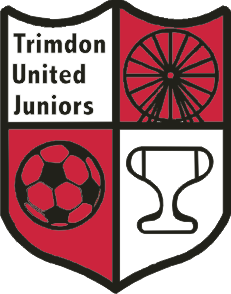 TRIMDON UNITED JUNIORS F.C.Chairman: Mr Andy CoulthardSecretary Mr Ian GrimleyTreasurer: Mr Garry ShortFounder: Mr Owen WilloughbyTrimdon United Juniors FC 2020 Summer TournamentSponsored by Sedgefield Dental PracticeDear Secretary,I am delighted to invite your club to take part in our 2020 summer tournaments to be held on Saturday 4th and Sunday 5th July 2020 at Trimdon Village Community College. Please note that this year’s event is for mid division teams only and academy players will not be allowed to participate. Age groupings are for season 2020 to 2021.The event will be run as follows:Saturday 4th July 2020	Under 9’s (7-a-side), Under 12’s (9-a-side), Under 14’s, Under 15’s and Under 16’s (11-a-side) - age groups for 2020 - 2021 seasonSunday 5th July 2020	Under 8’s (5-a-side), U10’s (7-a-side), Under 11’s (9-a-side), Under 13’s and Under 17’s (11-a-side) - age groups for 2020 - 2021 seasonTournament Entry is by invitation only and we would like to invite you to come along and join us in our annual event which is aimed at mid division teams. Last years events enjoyed glorious sunshine and a feast of excellent football from all of the boys and girls who took part.The entry fee for this year’s tournament is just £30 per team; payable in advance; with cheques made payable to Trimdon United Juniors FC. Please note Tournament fees are non-refundable.Normal FA rules regarding age group eligibility apply to all games.I have attached an entry form for use by your club and would be grateful if you could indicate number of teams entered at each age group on the entry form. Entry is on a first come first served basis. Each team can have a maximum of 10 players in its squad in the 5-a-side events, a maximum of 12 players in its squad for 7-a-side, a maximum of 16 players in the 9-a-side event and a maximum of 18 players in its squad in the 11-a-side age groups. Please note that players cannot play for more than one team on a day; failure to follow this rule may result in eviction from the tournament. Mixed teams can compete at all age groups.Tournament rules and squad registration sheets will be issued on receipt of entry application and payment. Match schedules will only be issued on the day.I look forward to hearing from you shortly and to seeing you on the day.Yours in SportIan Grimley, Secretary Trimdon United Juniors.	